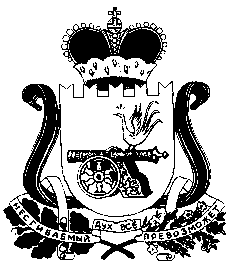 АДМИНИСТРАЦИЯ   СТОДОЛИЩЕНСКОГО   СЕЛЬСКОГО ПОСЕЛЕНИЯПОЧИНКОВСКОГО РАЙОНА СМОЛЕНСКОЙ ОБЛАСТИРАСПОРЯЖЕНИЕОб утверждении отчета об исполнении бюджета  администрации Стодолищенского сельского поселения Починковского района Смоленской области за первый квартал 2018 года . 	 	В  соответствии со статьей 9,  статьей 264.2 Бюджетного кодекса Российской Федерации:          1. Утвердить  отчет об исполнении бюджета администрации Стодолищенского сельского Починковского района Смоленской области за первый  квартал 2018 года по основным характеристикам : -общий объем доходов бюджета администрации Стодолищенского сельского ления Починковского района Смоленской области в сумме 2 020 436руб.34коп.;- общий объем расходов бюджета администрации Стодолищенского сельского поселения Починковского района Смоленской области в сумме 2 018 904руб.16 коп. 	2. Утвердить прилагаемый  отчет об исполнении бюджета администрации Стодолищенского сельского поселения Починковского района Смоленской области за первый  квартал 2018 года. Глава  муниципального  образования                                                                                                                        Стодолищенского сельского поселения Починковского района Смоленской области                                    Знайко Г.А.от03 мая 2018г.№46п.Стодолищеп.Стодолищеп.Стодолищеп.Стодолище